Sont habilitées les formations aux fonctions tutorales dispensées par les Organismes suivants :AECE (ACADEMY EUROPENNE de COIFFURE et d’ESTHETIQUE)AFPIANFAASFOREST (Syndicat GNI-SYNHORCAT) - (Permis de former des Maîtres d’Apprentissage de la branche professionnelle des métiers de l’Hôtellerie et de la Restauration)CATALYSE  (SEMAC – TOULOUSE) - - (Permis de former des Maîtres d’Apprentissage de la branche professionnelle des métiers de l’Hôtellerie et de la Restauration)CFA Commerce et Services - (Permis de former des Maîtres d’Apprentissage de la branche professionnelle des métiers de l’Hôtellerie et de la Restauration)CFAI Henri Martin Chambres d’Agriculture (Région Occitanie)Chambres de Commerce et d’Industrie (Région Occitanie)Chambres de Métiers (Région Occitanie)CNFPT : formation des MA des Collectivités TerritorialesCREPT Toulouse : DEMOSFédération Territoriale des MFR* Occitanie Méditerranée – CFA des MFR LR – (*Maisons Familiales Rurales)GIP FORMAVIE – CAFOCGRETA Midi Pyrénées Centre - (Permis de former des Maîtres d’Apprentissage de la branche professionnelle des métiers de l’Hôtellerie et de la Restauration)H&C Conseil 11 –  H&C Conseil 30 - H&C Conseil 31- H&C Conseil 34 - H&C Conseil 66IFRASS IRFASS (Croix Rouge) Les formations de deux jours minimum peuvent être dispensées en présentiel ou en FOADSAS 3 B Conseil  (Perpignan) - - (Permis de former des Maîtres d’Apprentissage de la branche professionnelle des métiers de l’Hôtellerie et de la Restauration)UMiH FORMATION Languedoc-Roussillon – (Permis de former des Maîtres d’Apprentissage de la branche professionnelle des métiers de l’Hôtellerie et de la Restauration)UMiH FORMATION Midi-Pyrénées – (Permis de former des Maîtres d’Apprentissage de la branche professionnelle des métiers de l’Hôtellerie et de la Restauration)Université Toulouse Jean-Jaurès ( univ-tlse2)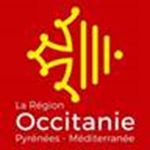 Liste des Organismes habilités à délivrer une formation aux fonctions tutorales au 18/06/2018